МУНИЦИПАЛЬНОЕ БЮДЖЕТНОЕ ОБЩЕОБРАЗОВАТЕЛЬНОЕ УЧРЕЖДЕНИЕ СРЕДНЯЯ ОБЩЕОБРАЗОВАТЕЛЬНАЯ ШКОЛА № .КАНСКА ( МБОУ СОШ №2 г.КАНСКА)ПРИКАЗ  199дО внесении изменений в приказ  от 28.12.2018 №213д «Об утверждении учетной политики для целей бухгалтерского учета и целей налогообложения» г.Канск                                                                                                            31.10.2019   Во исполнение  Федерального стандарта бухгалтерского учета для организаций госсектора «Доходы», утвержденного приказом Минфина России от 27.12.2018 № 32н, Федерального стандарта бухгалтерского учета госсектора «Учетная политика, оценочные значения и ошибки», утвержденный приказом Минфина России от 30.12.2017 № 274н ПРИКАЗЫВАЮ:1.Пункт 2 приказа изложить в новой редакции:« 2. Довести до сотрудников учреждения соответствующие документы, необходимые для обеспечения реализации учетной политики в учреждении и организации бухгалтерского учета, документооборота, санкционирования расходов учреждения.».2. Раздел V, п. 10 Финансовый результат:1.Пункт 10.5 изложить в следующей редакции «В бухучете расчеты по НДС и налогу на прибыль относятся на подстатью 189 "Иные доходы".             Основание:  пункт 9  Порядка применения КОСГУ № 209н».Пункт 10.3 формулировку «от пожертвований – на дату подписания договора о пожертвовании либо на дату поступления имущества и денег, если письменный договор пожертвования не заключался» изложить в следующей редакции: «от пожертвований, предоставленных без условий при передаче активов – на дату подписания договора о пожертвовании либо на дату поступления имущества и денег, если письменный договор пожертвования не заключался; от пожертвований, предоставленных на условиях при передаче активов, в соответствии с  достижением целевых показателей (условий при передаче активов)- цель пожертвования считать достигнутой и начислять доходы текущего периода единовременно в момент принятия материальных запасов к учету, основных средств в момент ввода в эксплуатацию, денег в момент  расходования».3.Приложение № 6 дополнить забалансовым счетом 43П «Имущество, переданное в пользование – не объект аренды».4. Пункт 2 «Основные средства» раздела V «Учет отдельных видов имущества и обязательств» дополнить подпунктом 2.16 «При списании объекта основных средств стоимостью до 25 000 рублей, заключение о техническом состоянии  объекта может быть составлено  специалистом учреждения, без привлечения сторонней организации. Такой специалист должен иметь документально подтвержденную квалификацию (диплом, лицензия, опыт работы по профилю, должности и т.п.), позволяющую провести техническую диагностику объекта. На имущество, которое эксплуатировалось менее срока его полезного использования, требуется заключение специалиста сторонней организации». 5. Внести изменения в Приложение № 11 Положение о внутреннем финансовом контроле и внутреннем финансовом аудите:1. Подпункт 3.3.2  изложить в следующей редакции «Акт проверки по итогам последующего внутреннего финансового контроля включает в себя информацию:- о теме проверки;- о проверяемом периоде;-о лицах, проводивших проверку;-о сроках проверки;-о результатах проверки;-о заключении по итогам проверки;- о рекомендациях по итогам проверки.Аудиторская проверка оформляется актом о результатах плановой (внеплановой) аудиторской проверки (Приложение № 4)». 2.  Пункт 3 Организация системы внутреннего контроля и аудита дополнить:-подпунктом 3.3.5 « По итогам финансового года данные о внутреннем финансовом контроле и внутреннем финансовом аудите обобщаются в Отчет о результатах  внутреннего финансового контроля и Отчет о результатах внутреннего финансового аудита (Приложение № 5)».- подпунктом 3.3.6 « Ведение журнала учета информации о результатах внутреннего финансового контроля осуществляется начальником соответствующего отдела централизованной бухгалтерии путем внесения в него записей на основании информации от должностных лиц, осуществляющих контрольные действия.  Записи в журнал учета информации о результатах внутреннего финансового контроля осуществляются по мере совершения контрольных действий в хронологическом порядке. Журнал учета информации о результатах внутреннего финансового контроля в течение финансового года ведется в электронном виде, по итогам финансового года формируется на бумажном носителе. После рассмотрения комиссией по внутреннему финансовому контролю журналы учета информации о результатах внутреннего финансового контроля по всем отделам централизованной бухгалтерии брошюруются в один регистр и хранятся совместно с годовой бухгалтерской (бюджетной) отчетностью в течение 5 лет».6. Дополнить Приложение № 13 График документооборота разделом «Внутренний финансовый контроль, внутренний финансовый аудит»7. Ввести изменения в действие с 01 января 2019 года. Изменения учетной политики применять ретроспективно.8. Контроль за исполнением приказа возложить на главного бухгалтера Л.А. Виноградову (по согласованию).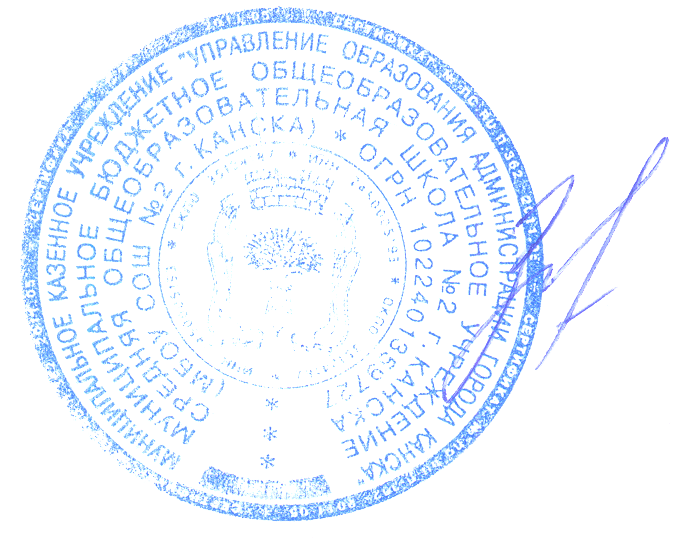  Директор МБОУ СОШ №2 г. Канска                                И.Е.Злобина